8 Bit Spreadsheet ArtUsing Microsoft Excel you will learn how to format cell colours, change column widths and row heights.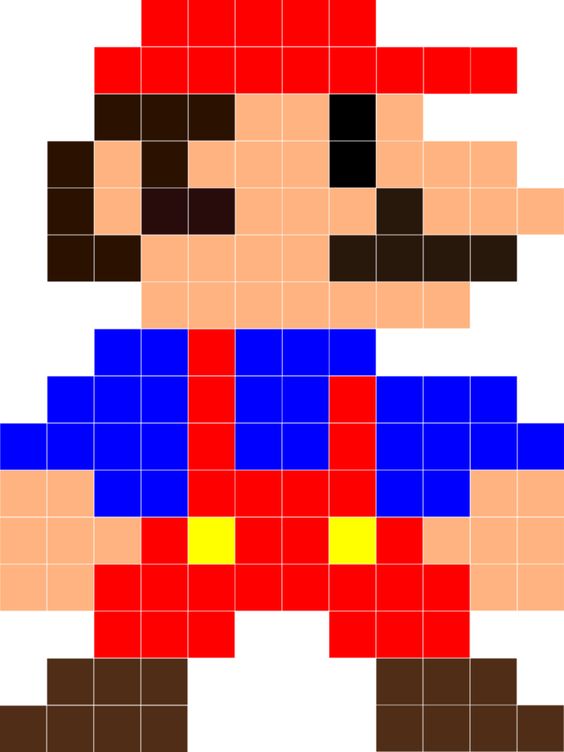 Task 1:Try to recreate Super Mario in Microsoft ExcelTask 2:Find another image to recreate. Complete an Image Search for “8 bit art”Select the appropriate image difficulty for you.